Пресс-релиз.                                (0+)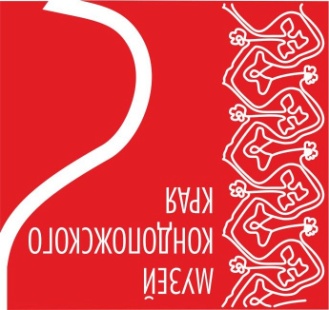 «Тихая радость»  05 марта 2024 – 07 апреля 2024Организаторы: Администрация Кондопожского муниципального района Муниципальное учреждение культуры «Музей Кондопожского края» Малашенкова Раиса,       Вернисаж (открытие выставки): 05 марта 2024 (вторник) в 16:00 Площадка и режим работы выставки: с   05 марта 2024 по   07 апреля   2024Музей Кондопожского края/ ул.Пролетарская, д.13, г.Кондопога / с 10:00 до 18:00. Перерыв с 13.00-14.00 / Выходные: пятница, суббота                             Контакты: тел.: 89643178394Информационные ресурсы: e-mail: kondmus@yandex.ru    https://kondmus.karelia.ru/           http://vk.com/club49286567В Музее Кондопожского края открылась   новая   выставка «Тихая радость». Выставка картин «Тихая радость» представлено ее автором, кондопожанкой, заслуженным работником культуры, художником и педагогом с 50-летним стажем, Раисой Алексеевной Малашенковой.   По существу, это выставка – творческий отчет ее автора за минувшее десятилетие.Раиса Малашенкова работает в разных техниках: акварель, пастель, сангина, соус и другие.  Более 20 лет руководит студией «Батик». Работы, выполненные в этой технике, разнообразны по тематике, красочны, наполнены светом и невероятными переливами цвета.На выставке представлено 20 работ: пейзажи, натюрморты, портрет.Посетители смогут   полюбоваться   редким на сегодняшний день жанром на выставках-  натюрмортом.В экспозиции   можно будет увидеть   пейзажи, создание  которых связано с путешествиями по России и, в частности пленерами по Кондопожскому району, организатором которых на протяжении десятка лет является Раиса Алексеевна Малашенкова. Не может не остаться незамеченными   портрет монаха исихаста Иосифа Афинского. Интерес к человеку   присущ автору выставки. Портреты детей и взрослых выполнены с явной симпатией к их героям.Открытие выставки    станет подарком истинным ценителям прекрасного. Ведь встреча с настоящим искусством это всегда праздник. Искусство обогащает душу и сердце, позволяет взглянуть на мир другими глазами, делает нас лучше, добрее, заряжает яркими, позитивными эмоциями, помогает обрести гармонию.Выставка   будет   интересна широкому кругу посетителей.Об авторе: Раиса Алексеевна Малашенкова закончила художественно-графическое отделение известного в Петрозаводске училища № 2 и филологический факультет ПетрГУ. Является участником различных художественных выставок как в России, так и за рубежом (Финляндия). Является организатором карельских пленэров для художников из Карелии и других регионов России.  Раиса Алексеевна работает в детской художественной школе города Кондопоги, ведет обучающий курс техники «Батик» для взрослых и детей.  Сегодня на выставке «Тихая радость» представлены работы в любимых автором акварельной и графической техниках.